EL SUSCRITO DIRECTOR DE ASUNTOS JURIDICOS DE LA CAMARA DE COMERCIO DE FACATATIVACERTIFICA Que, revisados los archivos de la Dirección de Asuntos Jurídicos, se evidenció que la sociedad XXXX., con Nit. XXXX representada legalmente por el señor XXXX, identificado con cédula de ciudadanía N.º XXX, celebró con LA CÁMARA DE COMERCIO DE FACATATIVÁ los siguientes contratos:La presente certificación se expide a petición del interesado., a los XXX (XX) días del mes de XXX de 202XXX. XXXXXXXDirector de Asuntos JurídicosElaboro: XXXXXX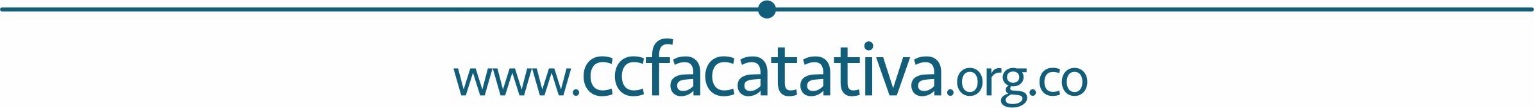 OBJETOFECHA DE SUSCRIPCIÓN DEL CONTRATOFECHA DE INICIO DEL CONTRATOVALORFECHA DE TERMINACIÓN DEL CONTRATOESTADO DEL CONTRATO